Pretty SpoolA Fused Art Quilt copyright Laura Wasilowski 2020		Needle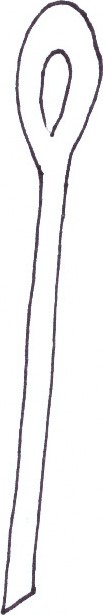 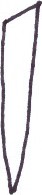 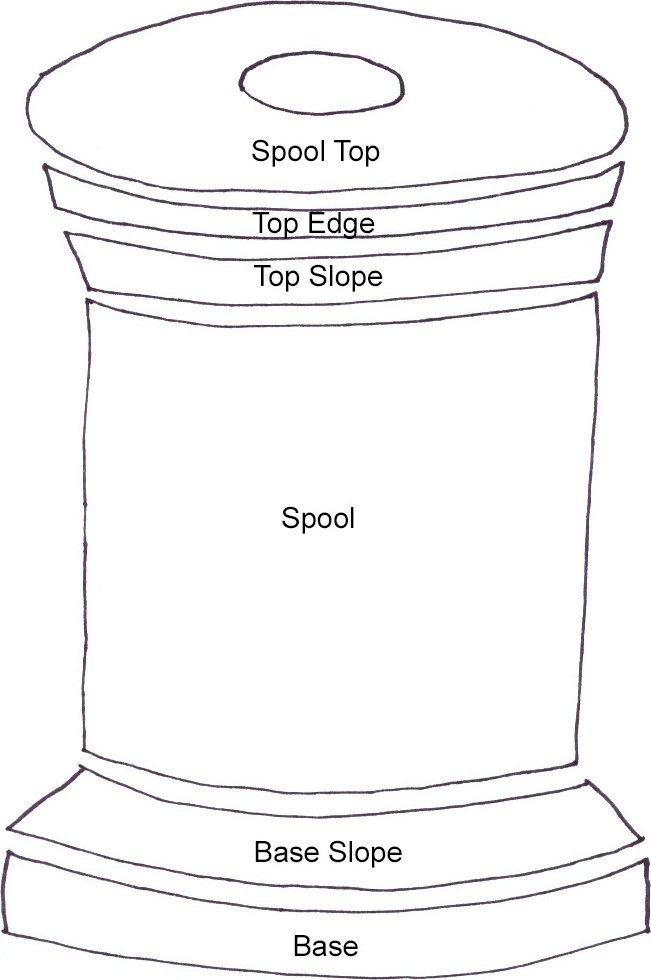 